COMO PARK LANGUAGE AND ARTS PRESCHOOL AND CHILDCARE CENTER1503 Hamline Avenue N., Saint Paul, Minnesota 55108                                                                                  Phone:  651-646-0310    Fax:  651-756-1185     E-mail:  cplapcc@gmail.com   www.comoparklanguageandarts.com2021-2022 REGISTRATION FORM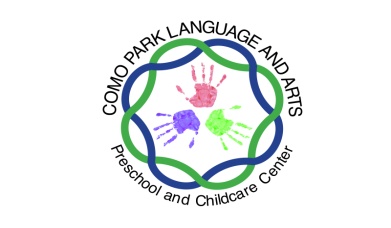 *Please return this form with the $150.00 non-refundable registration fee to ensure a spotCheck the option you would like to enroll for.          FULL DAY    5 DAY PROGRAM (MONDAY THROUGH FRIDAY)             	7:30 a.m.-5:30 p.m.       FULL DAY    4 DAY PROGRAM (CHOOSE ANY 4 DAYS IF AVAILABLE)  	7:30 a.m.-5:30 p.m.       FULL DAY    3 DAY PROGRAM (CHOOSE ANY 3 DAYS IF AVAILABLE) 	7:30 a.m.-5:30 p.m.Check all of the days/week that you are requesting     __Monday     __Tuesday   __Wednesday  __Thursday  __FridayFEE SCHEDULE FULL TIME 	5 DAY PROGRAM 		$265.00/WEEKFULL TIME  	4 DAY PROGRAM		$243.00/WEEKFULL TIME  	3 DAY PROGRAM		$207.00/WEEK	STUDENT INFORMATIONStudent Name:_____________________________	Nickname:__________________________________Student Address:______________________	_____________________________________________________________________________Zip:__________	Birthday:___________________________________Student’s Telephone:________________________                                       (Month, Day, Year)PARENT INFORMATIONParent/Guardian:___________________________ Parent/Guardian:_____________________________  Employer:_________________________________ Employer:___________________________________Work Phone:______________________________  Work Phone:________________________________Home Phone:_____________________________   Home Phone:________________________________Cell Phone:_______________________________   Cell Phone:__________________________________E-mail address:____________________________  E-mail address:_______________________________MEDICAL INFORMATION				Allergies:___________________________________Child’s Physician:___________________________	Child’s Dentist:_______________________________Address:__________________________________	Address:____________________________________Telephone:________________________________	Telephone:_________________________________EMERGENCY INFORMATION1st Contact Name:___________________________	2nd Contact Name:____________________________Relationship to child:________________________	Relationship to child:__________________________Address:__________________________________	Address:____________________________________Telephone and Cell:_________________________	Telephone and Cell:___________________________FAMILY INFORMATIONHome Language spoken:______________________	Does child speak English?______________________Please list all adults and children living at home and their relationship to the child.  Please include children’s ages:________________________________________________________________________________________________________________________________________________.HOME ENVIRONMENT INFORMATIONIs child bladder trained?______________________	Is child bowel trained?________________________Child’s preferred hand:_______________________	List any physical conditions:____________________Does your child have expressions, habits, or problems we should know about? _____________________What behavior do you find most difficult to deal with? ________________________________________Please list your child’s fears, their history and how they show their fear?__________________________How does your child interact with other children?____________________________________________Classroom or childcare experience?_________________________Neighborhood playmates?_________Does your child have learning or social difficulties?____________________________________________What do you hope your child will gain from attending our program?___________________________________________________________________________________________________________________.         I am open to screen time for my child (meaning occasional movie days and computer opportunities).         I prefer NO screen time for my child.PROGRAM REQUIREMENTS    With my signature below:*I request entry into the Como Park Language and Arts Preschool and Childcare Center.  I understand that the $150 registration fee in NON-REFUNDABLE and will NOT be returned to me for any reason.  A one month written notice is required should I leave the program before May 27th, 2022.  I will be held responsible for that amount of tuition should I leave without notice.*I give permission to the Como Park Language and Arts Preschool and Childcare Center to include my child’s name, address, and phone number on a roster.  I give permission for my child’s pictures to be posted on an INTERNAL website, only available to current families.  All other shared information is intended for confidential use of our program.  Signature:_________________________________________Date:____________________________For marketing purposes, how did you hear about our program?______________________________*Following entrance into our program, additional paper work and information will be sent.  Our program is licensed by the State of Minnesota Department of Human Services.